            ҠАРАР                                                                 ПОСТАНОВЛЕНИЕ      12 ноябрь 2018 г.	                    № 63                         12 ноября 2018 г.Об утверждении формы реестра источников дохода сельского поселения Нижнезаитовский сельсовет муниципального района Шаранский район Республики Башкортостан, направляемого в составе документов и материалов, представляемых одновременно с проектом решения о бюджете сельского поселения в Совет сельского поселения Нижнезаитовский сельсовет муниципального района Шаранский район Республики Башкортостан В целях реализации положений статьи 184.2 Бюджетного кодекса Российской Федерации, пункта 24 Порядка формирования и ведения реестра источников доходов бюджета сельского поселения Нижнезаитовский сельсовет муниципального района Шаранский район Республики Башкортостан, утвержденного постановлением администрации сельского поселения Нижнезаитовский сельсовет муниципального района Шаранский район Республики Башкортостан от 08 декабря 2017 года №47,ПОСТАНОВЛЯЮ:1. Утвердить прилагаемую форму реестра источников доходов бюджета сельского поселения Нижнезаитовский сельсовет муниципального района Шаранский район Республики Башкортостан, направляемого в составе документов и материалов, представляемых одновременно с проектом решения о бюджете сельского поселения в Совет сельского поселения Нижнезаитовский сельсовет муниципального района Шаранский район Республики Башкортостан, согласно приложению к настоящему постановлению.2. Признать утратившим силу постановление  администрации сельского поселения Нижнезаитовский сельсовет  муниципального района Шаранский район Республики Башкортостан от 08 декабря 2017 г. №48  "Об утверждении формы реестра источников доходов бюджета сельского поселения Нижнезаитовский сельсовет муниципального района Шаранский район Республики Башкортостан, направляемого в составе документов и материалов, представляемых одновременно с проектом решения о бюджете сельского поселения в Совет сельского поселения Нижнезаитовский сельсовет муниципального района Шаранский район Республики Башкортостан».3. Контроль за исполнением настоящего постановления оставляю за собой.Глава сельского поселения                                                       И.Х.ШакировПриложениек постановлению  администрации сельского поселения Нижнезаитовский сельсовет муниципального района Шаранский район Республики Башкортостан от 12 ноября 2018 года № 63Реестр источников доходов бюджета сельского поселения Нижнезаитовский сельсовет муниципального района Шаранский район Республики на 20___ год и на плановый период 20___ и 20__ годовна "__" __________ 20__ г. тыс. руб.Башкортостан РеспубликаһыныңШаран районымуниципаль районыныңТүбәнге Зәйет  ауыл Советы ауыл биләмәһе ХакимиәтеБашкортостан РеспубликаһыныңШаран районы Түбәнге Зәйет ауыл СоветыСовет урамы, 2а, Түбәнге Зәйет ауылы Шаран районы Башкортостан РеспубликаһыныңТел./факс(347 69) 2-56-11,e-mail: nzaitss@yandex.ruhttp://nzait.ru/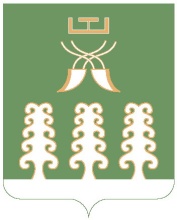 Администрация сельского поселенияНижнезаитовский  сельсоветмуниципального районаШаранский районРеспублики БашкортостанНижнезаитовский сельсовет Шаранского района Республики Башкортостанул. Советская,д.2а, с.Нижнезаитово Шаранского района, Республики БашкортостанТел./факс(347 69) 2-56-11,e-mail: nzaitss@yandex.ruhttp://nzait.ru/№ п/пКлассификация доходов бюджетаКлассификация доходов бюджетаНаименова- ние главного 
администра- тора 
доходов бюджетаУтвержден-ный бюджет 
на 20__ г. (текущий финансо-вый год)   Кассовые поступления  по состоянию на  «__» _____ 20__ г. 
(в текущем финансовом году)Оценка исполнения 20__ г. (текущий финансовый год)Прогноз доходов бюджетаПрогноз доходов бюджетаПрогноз доходов бюджета№ п/пкод наименова-ние Наименова- ние главного 
администра- тора 
доходов бюджетаУтвержден-ный бюджет 
на 20__ г. (текущий финансо-вый год)   Кассовые поступления  по состоянию на  «__» _____ 20__ г. 
(в текущем финансовом году)Оценка исполнения 20__ г. (текущий финансовый год)на 20__ г. (очередной финансовый год)на 20__ г. (первый год планового периода)на 20__ г. (второй год планового периода)12345678910Итого